BARANYA MEGYEI DIÁKSPORT TANÁCS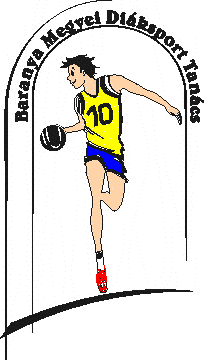 7623 Pécs, Koller u. 7. II/23.Telefon:20/255-0111; E-mail: kaufmann.eszter.sport@gmail.com; Web: www.bmdiaksport.hu _____________________________________________________________________________Labdarúgás DIÁKOLIMPIAV-VI. korcsoport MEGYEI DÖNTŐ 1.A verseny célja: Játék- és versenylehetőség biztosítása a tanulók részére. Az iskolák közötti kapcsolatok kiépítése, a fiatalok közötti sportbarátságok kialakítása, elmélyítése. Az együttműködés, fair play szellemiségének elmélyítése.  A korcsoport megyei csapatbajnoki címének eldöntése.2. A verseny rendezője: Baranya Megyei Diáksport Tanács Versenybíróság: 	Elnök:	Nagy Gábor						Titkár:	Nagy Tamás, 3. A verseny időpontja, helyszíne:  	Leány:2018. április 11. szerda 8,30 óraPSN Zrt. Kovácstelepi Labdarúgó Sporttelep (Pécs, Gyöngyvirág u. 42.)Fiú:2018. április 11. szerda 8,30 óraPSN Zrt. Kovácstelepi Labdarúgó Sporttelep (Pécs, Gyöngyvirág u. 42.)4. A verseny résztvevői:Az MDSZ Versenykiírás 2017/2018. „Általános szabályok” VII. pontja szerint;leányok: Dél Zselic Szv., PSzC. Radnóti Közg. Szki, Kodály Pécs, CRNLG Pécs, Leőwey K. Gimn. Pécs, PSZC. Kereskedelmi, PSZC Siklós Garai, Miroslav Pécs,fiúk:PTE Deák F. Pécs, Janus Pécs, Dél Zselic Szv., PSzC. Radnóti Közg. Szki, Kodály Pécs, Kökönyösi Szi., Siklós Táncsics Gimn. PSZC Siklós Garai, PSzC. Pollack Szki. PSZC. KereskedelmiA fiúk versenyen azon tanulók vehetnek részt, akik 2015. szeptember 01. és 2017. augusztus 31. között az MLSZ illetve a megyei szövetségek által az NBI, NBII, NB III, felnőtt és utánpótlás első, vagy másod osztályú, futsal NBI, NBII, felnőtt és első osztályú utánpótlás bajnokságokra kiadott verseny- és játékengedéllyel nem rendelkeznek. 5. Csapatlétszám: 10:fő játékos és 2 fő felnőtt kísérő (tanár, edző).6. Nevezés: Az MDSZ Versenykiírás 2017/2018.„Általános szabályok” X. pontja szerint.7. Igazolás:Az MDSZ Versenykiírás 2017/2018.  „Általános szabályok”XII. pontja szerint 8. Játék- és lebonyolítási rend: Sorsolás 8,15Első mérkőzés 8,30	Eredményhirdetés leányok 13,00	Eredményhirdetés fiúk	14,009. Költségek: A rendezés költségeit a Baranya Megyei Diáksport Tanács, biztosítja, az egyéb költségek a résztvevőket terhelik.10. Díjazás: az I-III. helyezett csapatok érem- és a résztvevő csapatok oklevéldíjazásban részesülnek.Pécs, 2018. március 27.	Nagy Gábor	szakág-vezető	ngtp1954@gmail.com  70/3110736